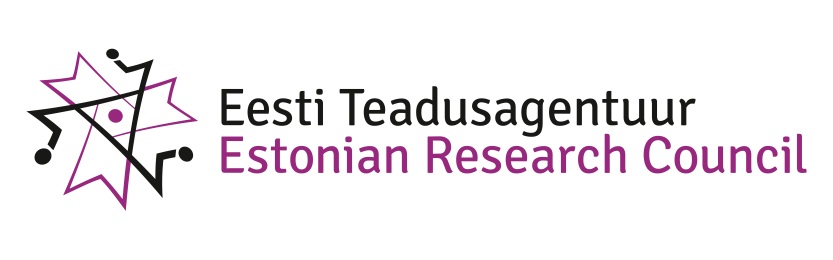 JUHATUSE KÄSKKIRI									 nr Käskkirja „Personaalse uurimistoetuse taotlemise tingimuste ja korra ning hindamisjuhendi kinnitamine“ muutmine „Teadus- ja arendustegevuse korralduse seaduse“ § 161 lõike 1 alusel:Muudan 28.08.2012 juhatuse käskkirja 1-1.4/12/21 „Personaalse uurimistoetuse taotlemise tingimuste ja korra ning hindamisjuhendi kinnitamine“ lisa 1 „Starditoetuse ja otsingutoetuse taotlemise tingimused ja kord ” ja kinnitan selle uues redaktsioonis (lisa 1).Muudan 28.08.2012 juhatuse käskkirja 1-1.4/12/21 „Personaalse uurimistoetuse taotlemise tingimuste ja korra ning hindamisjuhendi kinnitamine“ lisa 2 „Personaalse uurimistoetuse starditoetuse ja otsingutoetuse taotluse hindamisjuhend” ja kinnitan selle uues redaktsioonis (lisa 2).Käesolevat käskkirja on võimalik vaidlustada 30 päeva jooksul teatavaks tegemisest, esitades vaide Sihtasutusele Eesti Teadusagentuur „Haldusmenetluse seaduses“ või kaebuse Tartu Halduskohtusse „Halduskohtumenetluse seadustikus“ sätestatud korras./allkirjastatud digitaalselt/